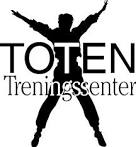 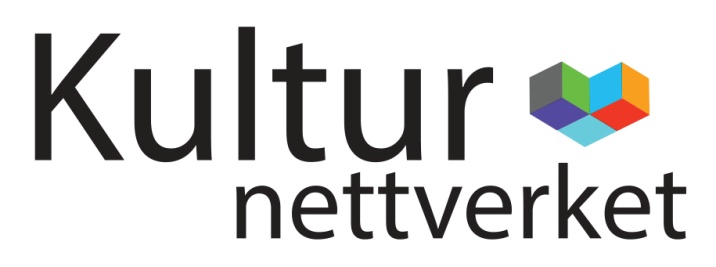 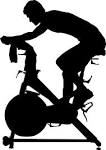 Bli med på trening på Toten treningssenter Gjøvik!Kulturnettverket Innlandet, Oppland ønsker mennesker i psykisk helsevern velkommen til Toten Treningssenter hver eneste fredag kl. 13.00 – 14.00.Treningstimen er med instruktør og inneholder:30 minutter spinning 30 min felles styrketrening i salen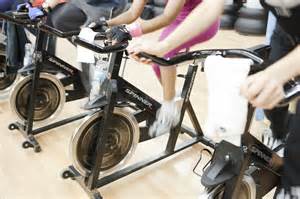 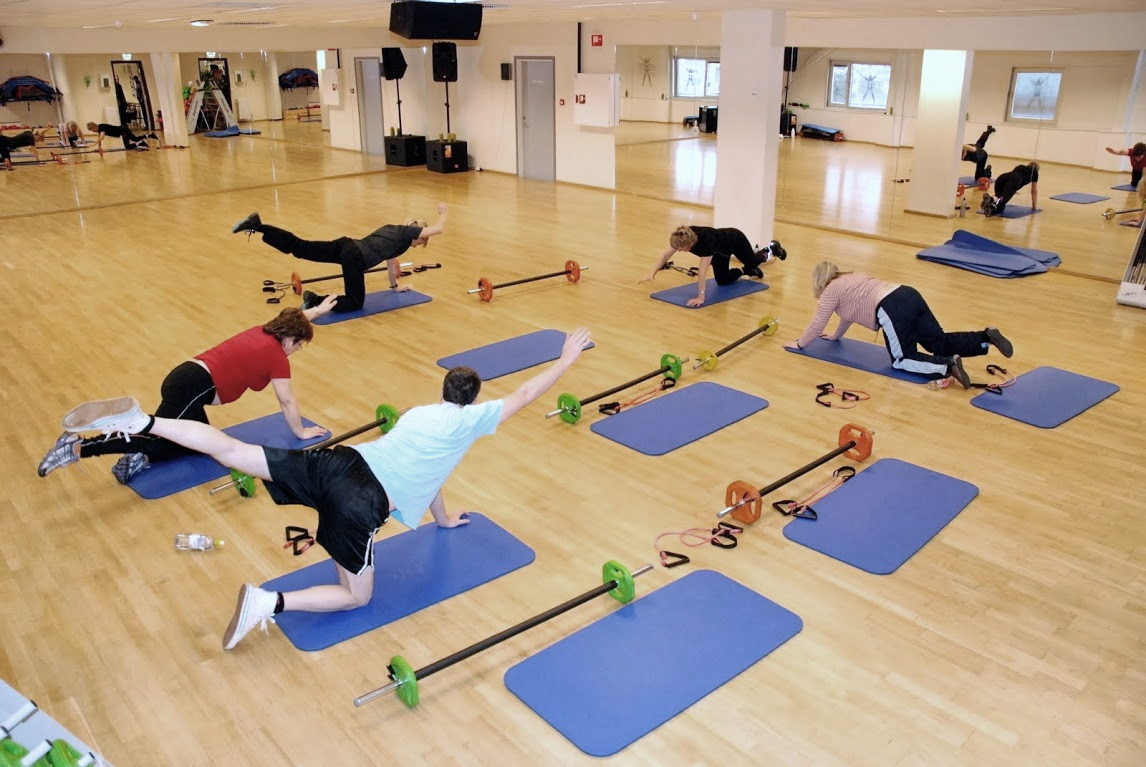 Ta med egne joggesko for innebruk, vannflaske og håndkle.Det eneste vi ønsker at du skal gjøre er å registrere navnet ditt, eller initialene på en liste i resepsjonen. Etter treningen kan du slappe av med frukt og kaffe, te og annet drikke fra automaten i resepsjonen. Alt er gratis.VEL MØTT!